* Este texto não substitui o publicado no DOE.Diário Oficial do Estado de Rondônia nº 247
Disponibilização: 16/12/2021
Publicação: 16/12/2021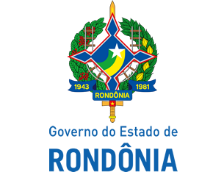 Secretaria de Estado de Finanças - SEFINInstrução Normativa nº 84/2021/GAB/CREAcrescenta dispositivos da Instrução Normativa 033/2018/GAB/CRE, que instituiu o Manual de Orientações da Escrituração Fiscal Digital para Contribuintes do Estado de Rondônia.O COORDENADOR GERAL DA RECEITA ESTADUAL, no uso de suas atribuições legais;D E T E R M I N AArt. 1º. Ficam acrescidos os seguintes dispositivos ao “Manual de Orientações da Escrituração Fiscal Digital para Contribuintes do Estado de Rondônia”, constante do Anexo Único da Instrução Normativa nº 033/2018/GAB/CRE:I - o item 37 à Parte 1:"37. ESTORNO DE DÉBITO BP-e SUBSTITTUÍDO - ICMS TRANSPORTEQuando no mesmo período de apuração sejam emitidos os BP-e original (substituído) e BP-e substituto, escriturar da seguinte forma:1.     BP-e original (substituído):D100 - Escriturar o BP-e original (substituído) normalmente. (com débito de CMS - fidelidade ao documento fiscal)D190 - Escriturar normalmente conforme orientações do Guia Prático.2.     BP-e substituto:D100 - Escriturar o BP-e substituto normalmente. (com débito de ICMS - fidelidade ao documento fiscal, referenciando a chave de acesso do BP-e substituído no campo - 14 CHV_CTE_REF)D190 - Escriturar normalmente conforme orientações do Guia Prático.D195 - Criar um registro D195 com uma observação do lançamento. (Ex: ESTORNO DE DÉBITO BP-e SUBSTITUÍDO - ICMS TRANSPORTE)D197 - Criar somente um registro para cada documento fiscal, preenchendo da seguinte forma:A soma do campo VL_ICMS dos registros D197 com código de ajuste RO20001002 deverá ser somada ao campo 07 - VL_AJ_CREDITOS do registro E110.* Observação: Quando o BP-e substituto for emitido em período de apuração posterior ao do BP-e original (substituído) e, desde que este já tenha sido escriturado anteriormente, o contribuinte deverá escriturar o BP-e substituto, no respectivo período de apuração, conforme item 2 do tópico anterior.** Os demais registros devem ser preenchidos conforme orientação do Guia Prático.";II - o código de ajuste abaixo à Tabela 5.3 da Parte 3– Ajustes e informações de valores provenientes de documento fiscal:Art. 2º Esta Instrução Normativa entra em vigor na data da sua publicação, com efeitos a partir de 1º de novembro de 2021.Porto Velho, 15 de dezembro de 2021.ANTONIO CARLOS ALENCAR DO NASCIMENTOCoordenador Geral da Receita EstadualCOD_AJ: RO20001010;DESCR_COMPL_AJ: ESTORNO DE DÉBITO BP-e SUBSTITUÍDO - ICMS TRANSPORTECOD_ITEM: NÃO INFORMARVL_BC_ICMS: VALOR DA BASE DE CÁLCULO DO ICMS DO DOCUMENTO FISCAL SUBSTITUÍDOALIQ_ICMS: ALÍQUOTA UTILIZADA DO DOCUMENTO FISCAL SUBSTITUÍDOVL_ICMS: VALOR DO ICMS DEVIDO/PAGO DO DOCUMENTO FISCAL SUBSTITUÍDOVL_OUTROS: NÃO INFORMARCÓDIGODESCRIÇÃODATA INICIALDATA FINALRO20001010ESTORNO DE DÉBITO BP-e SUBSTITTUÍDO - ICMS TRANSPORTE01112021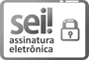 Documento assinado eletronicamente por ANTONIO CARLOS ALENCAR DO NASCIMENTO, Coordenador(a), em 15/12/2021, às 14:48, conforme horário oficial de Brasília, com fundamento no artigo 18 caput e seus §§ 1º e 2º, do Decreto nº 21.794, de 5 Abril de 2017.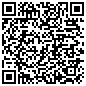 A autenticidade deste documento pode ser conferida no site portal do SEI, informando o código verificador 0022863853 e o código CRC 9C066377.